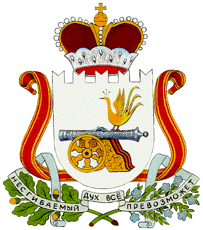 ГЛАВА МУНИЦИПАЛЬНОГО ОБРАЗОВАНИЯПАВЛОВСКОГО    СЕЛЬСКОГО     ПОСЕЛЕНИЯТЕМКИНСКОГО РАЙОНА СМОЛЕНСКОЙ ОБЛАСТИПОСТАНОВЛЕНИЕот  17.10.2016 года     №83                                             Об уточнении вида разрешенного использования и категории земли земельного участка	Рассмотрев заявление гражданки Поляковой Галины Павловны  проживающей по адресу: Смоленская область, Темкинский район, д.Темкино, д.35, действующей от себя. Руководствуясь Земельным кодексом РФ, материалами утвержденного Генерального плана и правил землепользования и застройки (Решение Совета депутатов Павловского сельского поселения Темкинского района Смоленской области №21 от 27.09.2013 года). Приказом Министерство экономического развития РФ №540 от 01.09.2014г. «Об утверждении классификатора видов разрешенного использования земельных участков»,       п о с т а н о в л я е т:    1. Изменить вид разрешенного использования -  для ведения садоводства; категория земель – земли населенных пунктов; земельного участка общей площадью 900 кв.м. с кадастровым номером 67:20:0520101:48 расположенного по адресу: Смоленская область, Темкинский район, Павловское с/п, д.Темкино, д.35, на вид разрешенного использования - малоэтажная жилая застройка (индивидуальное жилищное строительство; размещение дачных домов и садовых домов), категория земель – земли населенных пунктов.    2. Контроль за исполнением настоящего постановления оставляю за собой.Глава муниципального образованияПавловского сельского поселения                                                      А.Е.Семенов